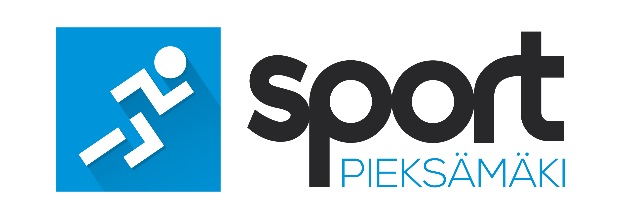 PIEKSÄMÄEN VUODEN URHEILIJA Pieksämäen vuoden urheilijaksi esitetään (kuka/joukkue, paras saavutus):________________________________________________________________________________________________________________________________________Perustelut:____________________________________________________________________________________________________________________________________________________________________________________________________________________________________________________________________________________________________________________________________________________Muut saavutukset:____________________________________________________________________________________________________________________________________________________________________________________________________________(erillinen liite)Päivämäärä	Esittäjän nimi ja yhteystiedot:___.___._____  	 ________________________________________________PALAUTUSPalautus 30.11. mennessä osoitteeseen:Pieksämäen Liikuntatoimi /Antti Nousiainen Opintie 3, 76100 PieksämäkiTiedustelutLiikuntapalvelupäällikköAntti Nousiainen 
044 799 5556antti.nousiainen@pieksamaki.fi